Классный час  в начальных классах, посвящённый Году российского кино«Путешествие в мир добра»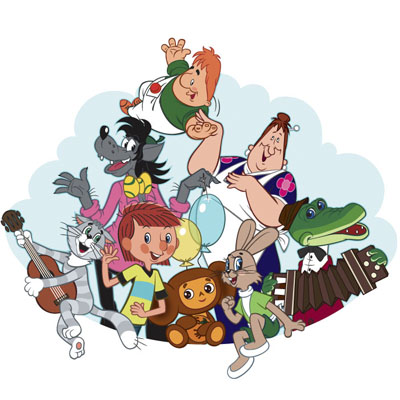 Кузьмичёва Т.С. и 2"Б"февраль 2017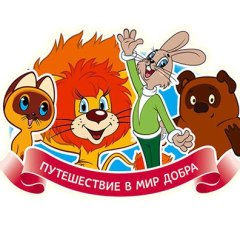 Тема: «Путешествие в мир добра»Цель: расширить представление учащихся о российском кинематографеЗадачи:Образовательные:познакомить учащихся  с историей возникновения отечественной мультипликации, с указом президента;проверить, углубить и закрепить знания учащихся об отечественной мультипликации, её  роли в жизни человека и общества;пробудить интерес к просмотру отечественных мультфильмовРазвивающие:расширить словарный запас и  кругозор учащихся о советских и российских мультфильмах, их создателях;создать условия для раскрытия творческих способностей детей;содействовать развитию навыков образного и логического мышления.  Воспитательные:воспитывать патриотизм, любовь к своей малой Родине;прививать любовь к российскому киноискусству, в частности к мультфильмам;воспитание интереса и желание узнать больше об искусствепривитие навыков работы в сотрудничестве;создать благоприятную атмосферу, способствующей сплочению детского   коллектива;способствовать приобретению навыков актёрского мастерства;воспитывать активную жизненную позициюОборудование: компьютер, мультимедийный проектор, подборка  плакатов, посвящённых  российскому кинематографу,презентации «Волшебный мир кино!», «Герои мультфильмов»;видеоклип (Детская музыкальная группа -"Барбарики". Авторы песни " Что такое доброта?"-Виталий Осошник и Любаша).Ход мероприятия.1.Организационный момент. 2. Актуализация знаний. Введение в тему.-Звучит  весёлый детский видеоклип  «Что такое доброта?»(Детская музыкальная группа -"Барбарики". Авторы песни " Что такое доброта?"-Виталий Осошник и Любаша).Учитель:7 октября 2015 г. Указом Президента Российской Федерации 2016 год в Российской Федерации объявлен Годом российского кино.- Ребята, а вы любите кино?- За что вы любите кино?- Что вас привлекает в кино?Ведущий1:  Кузьминова Кс.«Кино» в переводе с греческого означает «двигаю», «двигаюсь».Признайтесь, отправляясь в кинотеатр, вы не думаете о том, что идете на встречу с чудом. Когда-то кинематограф называли чудом XX века. И это действительно чудо! Музыка, театр, живопись, танец родились до нашей с вами эры. Кинематограф – ее первенец. Ведущий 2: Поляков ИванПервые шаги в мультипликации были сделаны задолго до изобретения братьями Люмьер кинематографа. Попытки запечатлеть движение в рисунке начались в первобытную эпоху, продолжились в античные времена и привели к появлению примитивной мультипликации в первой половине XIX века. Ведущий 3: Ерошкина МашаМультфильмы – это мир сказки, добрые и поучительные истории.  К мультфильмам надо относиться серьезно. Это не просто красочные забавные картинки на экране.Доброта и мягкий юмор, стиль и безупречный вкус — вот обязательный набор достоинств отечественной мультипликации. Мастерство авторов сделали работы студии «Союзмультфильм» выдающимся явлением в мировой культуре.Ведущий4:БоднарКостяО кино можно не только рассказывать серьёзные факты истории,но и слушать весёлые детские стихи. Давайте послушаем вместе. Учащиеся читают стихотворения.Ученик 1. ВладПетушков смотрел в окно. 
Мимо ехало кино: 
Фильм снимали и засняли, 
Как Иван смотрел в окно. Сидит Иван в кино, 
Смотрит фильм, и вдруг – окно! 
А в окне знакомый кто-то
На него глядит в кино...  
Алена
- Ха-ха-ха!.. Ой-ой!.. Кино! - 
Закричал Иван в кино. 
Посмотрите, вот так штука, 
Это ж я смотрю в окно!  

- Не мешай смотреть кино! - 
Закричали все в кино. - 
Или выйди вон из зала, 
Если так тебе смешно!  
Иван Ч.
А Иван опять: - Кино! 
Это ж я смотрю в окно!.. 
Ох, попало бы Ивану, 
Если б не было темно.  

Всю неделю шло кино. 
И Иван ходил в кино. 
Скоро знал уже весь город, 
Кто в кино смотрел в окно.  

- Вы сходите в то кино, 
Где Иван глядит в окно, - 
Говорили все знакомым. - 
Потрясающе смешно! Ученик 2:Заранее, заранееПетроваВсе было решено:У школьников собрание,Потом у них кино.Домой придетМой старший брат,Он мне расскажетВсе подряд,Он объяснит мне,Что к чему.А я большая!Я пойму.И вот он началСвой рассказ:— Они ползут,ОреховА он им — раз!А тут как разОна ползла,А он как даст емуСо зла!Они ей — раз!Она им — раз!Но тут как разЕё он спас,Он был с нейЗаодно...ПетроваУх, сильное кино!.Нет, видно, я еще мала:Я ничего не поняла.Ученик 3:
Детям мультфильмы покажет,Вика
Взрослым-концерт и кино,
Новости за день и даже
То, что случилось давно.
Белые льды Антарктиды,
И океанское дно-
Каждый сумеет увидеть
В чудное это окно.

Подойду к коробке,Катя Р.
Нажму на кнопку.
Коробка проснется,
Такое начнется:
Мультфильмы покажет,
Про погоду расскажет.
Все интересно!
Как там им не тесно?Ученик 4:
По порядку и с началаФомина
Сосчитаю все каналы.
ПЕРВЫЙ – 
Действует на нервы - 
Драки и стрельба  на ПЕРВОМ!
На ВТОРОМ – лишь сериалы!
Даже мама  засыпала.
ТРЕТИЙ – тут заснул дедуля.
На ЧЕТВЁРТОМ – все  уснули!
ПЯТЫЙ –  что-то про искусство.
Хорошо, но как-то грустно.Попов
НА ШЕСТОМ –  то бокс, то гонки.
Очень скучно для ребёнка!
СЕМЬ –  сплошные мелодрамы.
На ВОСЬМОМ – одни рекламы!
ДЕВЯТЬ – снова сериалы!
ДЕСЯТЬ – кончились каналы!
Нету мультиков опять!
Надо заново считать!3.Постановка учебной задачи.- Исходя из темы классного часа, сформулируйте его главную цель. -Что сегодня нам предстоит узнать? -Чему вы должны научиться?4.Усвоение новых знаний.Слайд 5: Первый фильм, произведённый здесь, был чёрно-белым, назывался «В Африке жарко» – о том, как зверям Африки захотелось мороженого и обезьяны привезли его с Севера вместе с моржом, а потом проводили его обратно на Северный полюс, одарив экзотическими плодами. Слайд 6: Лиса и волк» - одна из первых работ советского кино, выполненных по трёхцветному методу Павла Мершина. Была выпущена на экран  1 апреля 1937 года.  Окончание фильма не сохранилось. Фильм был восстановлен в  2011году.«Сказка о рыбаке и рыбке» —цветной кукольный мультфильм по мотивам сказки А.С. Пушкина. Снят в 1937 году на студии «Мосфильм». Николай Майоров  цифровыми методами восстановил оригинальный цветной вариант этого фильма.Слайд 7:Наиболее яркие работы «Союзмультфильма» второй половины 1940-х гг.Слайд 8:После войны был выпущен впервые полнометражный рисованный фильм И.Иванова-Вано «Конёк-Горбунок.Слайд 9:Наиболее яркие работы «Союзмультфильма»1950-х гг.Слайд 10:Мультипликатор Лев Атаманов выработал свой собственный неповторимый стиль.  Снежная королева, стала едва ли не первым персонажем, созданным в технике «живое движение» с Марии Бабановой: образ покадрово переносился на экран после того, как актриса сыграла эту роль.Просмотрвидеоролика  «Как снимали мультфильм «Маша и Медведь»Слайд 11:В 1953 году начинается производство кукольных фильмов. Первый успех  — картина Евгения Мигунова «Карандаш и Клякса — весёлые охотники». Короткометражный забавный кукольный мультик про незадачливого, но неунывающего охотника со смешным голосом и неугомонным псом. Постепенно производство объемных фильмов развернулось на высоком уровне и первоначально снимаемые кукольные спектакли, в конце концов исчезли.  Слайд 12:РоманАбелевич Качанов -один из основателей российской кукольной (объёмной) мультипликации. Мультфильмы Р.А. Качанова "Варежка", "Крокодил Гена", "Чебурашка", "Шапокляк" стали классикой советской анимации.Кукольный мультфильм Романа Качанова «Варежка» (1967) был абсолютно немым - в нём звучит только музыкаПантомима «Мой любимый мультфильм»Изобразить любимый мультфильм мимикой и жестами, а зрители должны отгадать название мультфильма.1."Сказка о рыбаке и рыбке"               4. "Винно Пух и все-все-все"        Распечатать2. "Малыш и карлсон..."                       5. "Золотой ключик или пр. Буратино"3 "Кроколил Гена и его др.."               6. Дядя Федор, пес и кот"Слайд 13:В 60-е годы начали появляться популярные многосерийные мультфильмы, персонажи которых стали любимцами нескольких поколений.«Маугли» Р.Давыдова, «Малыш и Карлсон» Б.Степанцева, «Умка» В.Пекаря и В.Попова, «Ну, погоди!» В.Котёночкина, «Бременские музыканты» И.Ковалевской, «Винни Пух» Ф.Хитрука, «Крокодил Гена», «Чебурашка» и «Шапокляк» Р.Качанова и другие.Слайд 14:Ярчайшим явлением 1970-80-х гг. стал мультипликационный сборник «Весёлая карусель» (просмотр заставки  сборника «Весёлая карусель»Слайд 15:Что объединяет этих персонажей?Кла́раМиха́йловнаРумя́нова— советская и российская актриса театра, кино и радио, обладавшая узнаваемым характерным высоким голосом, известная в первую очередь работой по озвучиванию персонажей более 300 советских мультфильмов.Слайд 16: Нажми на картинку и ты узнаешь какого героя озвучивал артистСлайд 17:Народный артист СССР, режиссер-мультипликатор, художник, сценарист Федор Савельевич Хитрук.Как аниматор он создал 200 персонажей в 102 фильмах, среди них - Оле-Лукойе, Снежная Королева и Красная Шапочка, Винни-Пух, Бонифаций.Слайд 18:Ирина Ковалевская в 1969 году выпустила «Бременских музыкантов» – первый и один из самых популярных советских рисованных мюзиклов. Уже через год появился «Катерок», из которого все наверняка помнят песню «Чунга-Чанга». Потом были еще «Как львенок и черепаха пели песни», «В порту», «Чучело-Мяучело». Всего двадцать пять работ. СПЕТЬ песнюСлайд 19:Леонид Шварцман в качестве художника-постановщика работал над такими мультфильмами, как «Варежка», «38 попугаев», «Крокодил Гена», «Чебурашка», «Золотая антилопа», «Шапокляк» и «Котенок по имени Гав». Наибольшую популярность как режиссер анимационных фильмов получил после выхода на экраны мутипликационного сериала «Осторожно, обезьянки!»Слайд 20-21:Из какого мультфильма крылатая фраза?  Чтобы проверить ответ,  нажимай на сорбонку.«До пятницы я совершенно свободен!» ( Пяточок из м/ф «Винни-Пух идёт в гости») 
«Не хочу учиться - хочу жениться!» ( Сын жабы  из м/ф «Дюймовочка») 
«А мы тут, знаете ли, плюшками балуемся!»(Карлсон из  м/ф «Карлсон вернулся») 
«Я - птица вольная! Куда хочу - туда лечу!» ( Ворона из м/ф «Прикюлчения домовёнка Кузи») «Да пустяки, дело-то житейское!» ( Карлсон из м/ф «Малыш и Карлсон»)«Такая-сякая оставила отца!» ( Король из м/ф «По следам бременских музыкантов»)Слайд 22-23:Попробуй завершить четверостишье. Распечатать «Винни- Пух сказал однажды: 
Больше мёд не буду есть…» «Волк на зайца очень злится, 
Говорит: «Ну погоди!»  «Как-то Гена с Чебурашкой 
Отдыхать на речку шли»  «Карлсон в гости к малышу 
Прилетел под вечер»  «Леопольд глядел в окошко 
И мечтал иметь друзей»Слайд 24:Больше 10 лет длится работа над полнометражным, кукольным мультфильмом «Гофманиада», который был начат в 2001 году и планируется к завершению в 2016.Слайд 25:Дебют – «Привередливая мышка», фильм выполненный в лучших традициях всеми любимого «Союзмультфильма».Серая мышка нашла на тропинке монетку. Потратив ее на обновку – нарядный розовый бант, она становится самой красивой и популярной в лесу. «Мышка с бантиком – совсем не то, что мышка без бантика. Просто две разные мышки», - кокетливо произносит героиня. Почувствовав себя звездой, мышка забывает о своих друзьях и встречается с неожиданной опасностью в лице коварной кошки. Ей придется выбирать: новый костюм или жизнь.5.Интерактивная игра «Узнай героя мультфильма»Учитель: -Ребята, отгадайте загадку:Что же это за окно?
В нём мультфильмы и кино,
Зоопарк и карнавал…
Выбирай любой канал! (телевизор)Приглашаю тебя в  мир мультфильмов. Прочитай внимательно загадку, найди на экране телевизора картинку-ответ и щёлкни по ней. Если ответ правильный, появится слово, а на экране останется только одна картинка. Для перехода к новой загадке воспользуйся пультом, нажми  на нем клавишу с любой цифрой.Кто в корзине Машу нёс,Дима С
Кто садился на пенёк
И хотел съесть пирожок?
Сказочку ты знаешь ведь?
Кто же это был? … (Медведь из мультфильма «Маша и медведь»)Это знают даже первоклашки,Маша
Что есть друг большой у Чебурашки,
Под гармошку песни он поёт.
Имя друга каждый назовёт. (Крокодил Гена из мультфильма «Чебурашка и Крокодил Гена»)Пуха вместе с Пятачком Костя
Пригласил к себе он в дом.
Двух друзей сажал за столик
Длинноухий, добрый ... (Кролик из мультфильма «Винни-Пух идёт в гости»)За умными мозгамиКатя М.
Он в город шёл с друзьями.
Преграда не страшила.
Был смельчаком ... (Страшила из мультфильма «Волшебник изумрудного города»)Любит есть он бутербродЕгор Н.
Не как все, наоборот,
Он в тельняшке, как моряк.
Звать кота, скажите, как? (Матроскин из мультфильма «Трое из Простоквашино»)Хоть твердит, что он — мастак,Юля
Попадал не раз впросак,
Просто он — большой зазнайка,
И зовут его ... (Незнайка из мультфильма « Приключения Незнайки и его друзей»)Как луна в ночи взошла,Сучкова
Она стряпать начала.
Каравай весь в завитушках,
А стряпуха-то…  (Лягушка из мультфильма «Царевна лягушка»)В печке жаркой он родился,Гузенко
На окошке остудился.
Убежать из дома смог
Круглый, вкусный… (Колобок из сказки «Колобок»)Человек деревянныйСмагина
На воде и под водой
Ищет ключик золотой. (Буратино из мультфильма «Золотой ключик или приключения Буратино»)     10)Всех грязнуль помоет быстро,Сорокин
Всех нерях умоет чисто
Умывальников начальник
И мочалок командир,
Знаменитый … (Мойдодыр из мультфильма «Мойдодыр»)11)Ивану Конёк-Горбунок рассказал,Надина
Как птицу поймать. И совет ему дал:
«Обжечь можешь руку, нужна рукавица,
Горит как огонь и как солнце ...» (Жар-птица из мультфильма «Конёк-Горбунок»)12)Любит тортики, варенье,Зеленов
Сушки, сладости, печенье.
Он упитанный вполне...
И пропеллер на спине!  (Карлсон из мультфильма «Малыш и Карлсон»)6. Игра «Угадай мультфильм»Ведущий: Ребята, сейчас на экране будут демонстрироваться отрывки из любимых мультфильмов, а вы постарайтесь угадать названия их! Кто первым назовет  мультфильм, получит приз! (Ребята угадывают, ведущая раздает призы первым угадавшим).Хором7. Рефлексия.- О чем мы говорили сегодня на классном часе?- Как вы думаете, зачем мы говорили об этом?- Что нового вы узнали? О чем вы расскажете дома родителям?Каждый ученик выбирает по 1-2 предложения и заканчивает их. сегодня я узнал...было трудно…я понял, что…я научился…я смог…было интересно узнать, что…меня удивило…мне захотелось… и т.д.Учитель:Как бы ни было трудно, - не переставайте радоваться жизни! 
Любите друг друга! 
Ходите в кино и цените прекрасное! 
Просмотр мультимедийной презентации Слайд 2: Отгадывание интерактивного  кроссворда.1)Кто исполнял все желания Емели? (Щука)2) Что потерял Ежик в тумане? (Узелок)3) Как звали мальчика, чье сердце чуть было не  превратилось в лёд. (Кай)4) Как звали котёнка с улицы Лизюкова? (Василий)5)У какой героини русских народных сказок длинная коса? (Варвара)6)Как звали девочку, которая в сказке совершила далёкое путешествие? (Герда)7)Кто помог Дюймовочке попасть в тёплые  края? (Ласточка)8)Нос – особенная отличительная черта этого героя. (Буратино)9)Первое чудо золотой рыбки (Корыто)10)Самый круглый сказочный герой? (Колобок)11)Девочка с голубыми  волосами (Мальвина)Слайд 3:Киностудия «Союзмультфильм» была создана  10 июня  1936 года. Сейчас у неё за плечами – 80 лет, более полутора тысяч мультфильмов, которые вошли в нашу память и в золотую коллекцию мировой анимации.Слайд 4:В штат новообразованной студии вошли уже известные к тому времени мастера рисованного кино – Иван Петрович Иванов-Вано, Ольга Петровна Ходатаева, Валентина Семёновна и Зинаида Семёновна Брумберг, Владимир Григорьевич Сутеев, Дмитрий Наумович Бабиченко, Александр Васильевич Иванов, Пантелеймон Петрович Сазонов.Словарная работа-Объясните значение словКинорежиссёр — одна из основных профессий в искусстве кино, руководящий участник процесса создания фильма, отвечающий за художественную и сценическую составляющие картины.Мультипликатор, аниматор занимается тем, что придумывает персонажей мультфильмов, выполняет эскизы основных сцен, прорабатывает мимику и жестикуляцию героев, ищет интересные приемы, которые позволяют выделить фильм из массы других.Мультипликатор персонажейработает над движениями живых существ, диалогами, действиями.Сценари́ст — автор сценариядля кинофильма или телесериала, мультфильма.(Учащиеся нажимают на  картинки-сорбонки и узнают профессии мастеров рисованного кино)Просмотр видеоролика «Как создают мультфильм»Групповая работа. Профессия «Режиссёр кино»Учащиеся делятся на группы. В каждой группе выбирают своего режиссера. А потом в течение  5минут под их руководством  готовят для показа сцены из  мультфильма.
(Представление должно длиться не более 2 минут).     Распечатать1. "Золушка" 2."Курочка ряба"  3."Теремок"  4."Красная шапочка" 5."Муха-цокотуха"6"Репка"